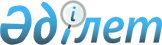 Об изменениях в административно-территориальном устройстве районов Карагандинской областиСовместное постановление акимата Карагандинской области от 7 декабря 2007 года N 27/05 и решение III сессии маслихата Карагандинской области от 14 декабря 2007 года N 47. Зарегистрировано Департаментом юстиции Карагандинской области 14 января 2008 года N 1839

      В соответствии со статьями 3, 8, 11 Закона Республики Казахстан от 8 декабря 1993 года "Об административно-территориальном устройстве Республики Казахстан", на основании совместных решений акиматов и маслихатов Абайского, Актогайского, Бухар-Жырауского, Жанааркинского, Каркаралинского, Нуринского, Осакаровского, Улытауского, Шетского районов об упразднении сельских населенных пунктов без населения и с населением менее 50 человек, акимат Карагандинской области ПОСТАНОВЛЯЕТ и Карагандинский областной маслихат РЕШИЛ:

       

1. Внести изменения в административно-территориальное устройство Карагандинской области по Абайскому, Актогайскому, Бухар-Жыраускому, Жанааркинскому, Каркаралинскому, Нуринскому, Осакаровскому, Улытаускому, Шетскому районам, населенные пункты без населения и с населением менее 50 человек включить в состав иных населенных пунктов согласно приложению к указанному решению и исключить их из учетных данных.

       

2. Контроль за исполнением совместного постановления акимата Карагандинской области и решения Карагандинского областного маслихата возложить на постоянные комиссии областного маслихата.

       

3. Настоящее постановление и решение вступает в силу после государственной регистрации в Департаменте юстиции Карагандинской области.

       

4. Совместное постановление и решение вводится в действие со дня официального опубликования.      Аким Карагандинской области              Н. Нигматулин       Председатель сессии, 

      секретарь областного маслихата           Б. Жумабеков

Приложение 

к совместному постановлению 

акимата Карагандинской области 

от 7 декабря 2007 года N 27/05 

и решению Карагандинского 

областного маслихата 

от 14 декабря 2007 года N 47 

Перечень населенных пунктов без населения и с населением менее 50 человек включаемых в состав иных населенных пунктов и подлежащих исключению из учетных данных
					© 2012. РГП на ПХВ «Институт законодательства и правовой информации Республики Казахстан» Министерства юстиции Республики Казахстан
				N Наименование   района Наименование сельского округа Наименование сельского населенного пункта Включен в состав сельского населенного пункта 1 Абайский район Акбастауский Калинино Акбастау 1 Абайский район Акбастауский Тихоновка Акбастау 1 Абайский район Акбастауский Ленино Акбастау 1 Абайский район Сарепта Родники Сарепта 1 Абайский район Юбилейное Карнак Жон 1 Абайский район Жартас Алмаатинка Восход 1 Абайский район Жартас Жайма Жартас 1 Абайский район Жартас Колпак Карагога 2 Актогайский район Абайский Таскын Абайский 2 Актогайский район Жидебайский Карпетай Жидебай 2 Актогайский район Кусакский Молак Кошкар 2 Актогайский район Кусакский Сорман Кошкар 2 Актогайский район Кызыларайский Амирхан Акжарык 2 Актогайский район Кызыларайский Жунусбек Акжарык 2 Актогайский район Кызыларайский Кенасу Акжарык 2 Актогайский район ОртадересинскийКаработа Ортадересин 2 Актогайский район Сарытерекский Коянкоз Сарытерек 2 Актогайский район Шабанбайский Керегетас Шабанбай 3 Бухар-Жырауский район Акоринский Косшоки Акоре 3 Бухар-Жырауский район Акоринский Шатан Акоре 3 Бухар-Жырауский район Дубовский Алабас Дубовка 3 Бухар-Жырауский район Каракудукский Аккудук Каракудук 3 Бухар-Жырауский район Каракудукский Жалгызкудук Каракудук 3 Бухар-Жырауский район Каракудукский Кумыскудук Каракудук 3 Бухар-Жырауский район Петровский Шийлы Петровка 3 Бухар-Жырауский район Уштобинский Акжар Курлус 3 Бухар-Жырауский район Белагашский Тасщик Белагаш 4 Жана-аркинский район Айнабулакский Белкараган Айнабулак 4 Жана-аркинский район Актубекский разъезд 128 км. Атасу 4 Жана-аркинский район Актубекский разъезд 152 км. Манадырь Актубекский разъезд 163 км. Манадырь Актубекский Сарысу Актубек Жумажанова Куйгенбаз Аппаз Бидайыксий разъезд 82 км. Актайлак Байдалыбийский разъезд 105 км. Атасу Ералиевский Аралтобе Ералиево Ералиевский казарма 201 км. Акбастау Караагашский Жартас Карагаш Сейфулинский Бестоган Ынтымак Целинный Акшагат Бидайык-2 5 Каркаралинский район Балкантауский Талды Карабулак 5 Каркаралинский район Бесобинский Камкор Бесоба 5 Каркаралинский район Мамраевский Беталыс Акжол 5 Каркаралинский район Мамраевский разъезд 9 Акжол 5 Каркаралинский район Нурмаковский Акшолы Осибай 5 Каркаралинский район Томарский Токылдак Томар 5 Каркаралинский район Угарский Акбулак Матак 6 Нуринский район Жараспайский Малайкудук Жараспай 6 Нуринский район Талдысайский Кылыш Талдысай 6 Нуринский район Талдысайский Шортыколь Талдысай 6 Нуринский район Захаровский Кобыкол Акмешит 6 Нуринский район Каракоинский Керей Жанбобек 6 Нуринский район Конгаржарский Кызылшилик Мынбаева 6 Нуринский район Куланутпеский Отарбай Куланутпес 6 Нуринский район Соналинский Косарал Соналы 6 Нуринский район Соналинский Баянбай Соналы 6 Нуринский район Соналинский Казакурт Соналы 7 Осакаровский район Каратомирский Откормочное Сенокосное 7 Осакаровский район Мирный Первомайское Мирное 7 Осакаровский район Акбулакский Майбулак Акбулак 7 Осакаровский район Родниковский Торткудук Карасу 7 Осакаровский район Шидертинский Жаксыкандыадар Шидерты 8 Улытауский район Алгабаский Сарыбулак Бетбулак 8 Улытауский район Коскольский Косбармак Касколь 8 Улытауский район Борсенгирский Сымтас Борсенгир 8 Улытауский район Мыйбулакский Баймырза Мибулак 8 Улытауский район Мыйбулакский Тезкбай Мибулак 8 Улытауский район Мыйбулакский Куратыколь Мибулак 8 Улытауский район Мыйбулакский Алакай Мибулак 8 Улытауский район Каракенгирский Кокбулак Бозтумсык 8 Улытауский район Каракенгирский Калинино Бозтумсык 8 Улытауский район Каракенгирский Амантобе Бозтумсык 8 Улытауский район АмангельдинскийКоргантас Сарлык 8 Улытауский район АмангельдинскийУмбет Сарлык Сарысуский Жидели Жыланды Сарысуский Тасоба Жыланды Сарысуский Казыбек Жыланды 9 Шетский район Акшокинский Акшоки Кызылтау 9 Шетский район Босагинский Жуманбулак Босага 9 Шетский район Босагинский Жылыбулак Босага 9 Шетский район Босагинский Бестамак Босага 9 Шетский район Кеншокинский Батыстау Кеншокы 9 Шетский район КраснополянскийСулумадине Карамурын 9 Шетский район КраснополянскийБайгара Карамурын 9 Шетский район Ортауский Жартас Сарыбулак 